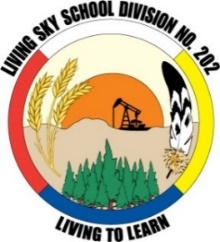 Living   Division No. 202Growth Without Limits, Learning For All		Application for Pre-Kindergarten ProgramSelect School Applying At:  Battleford Central	  Connaught	  Cut Knife	
  Leoville	  Macklin	 Maymont  McKitrick	  Lawrence	  St. Vital
  Unity Public	Select School Applying At:  Battleford Central	  Connaught	  Cut Knife	
  Leoville	  Macklin	 Maymont  McKitrick	  Lawrence	  St. Vital
  Unity Public	Select School Applying At:  Battleford Central	  Connaught	  Cut Knife	
  Leoville	  Macklin	 Maymont  McKitrick	  Lawrence	  St. Vital
  Unity Public	Pre-Kindergarten Applicant Information (must be atleast 3 years of age to enroll)	Pre-Kindergarten Applicant Information (must be atleast 3 years of age to enroll)	Pre-Kindergarten Applicant Information (must be atleast 3 years of age to enroll)	Child’s Last NameChild’s Last NameDate of Application			             MM  |  DD  |   YYYYGiven Names                                        	 First 					MiddleGiven Names                                        	 First 					MiddleGiven Names                                        	 First 					MiddleBirth Date      		      MMM  |  DD  |   YYYYGender________________________________	Gender________________________________	Home PhoneCellCellPrimary Address (Physical Address)Primary Address (Physical Address)Primary Address (Physical Address)Mailing Address (if different from above)Mailing Address (if different from above)Mailing Address (if different from above)Email AddressEmail AddressEmail AddressMother/Stepmother/Guardian InformationMother/Stepmother/Guardian InformationLast Name			    	First NameRelationship to ChildResides with Student	  YES	      NOHome/Cell Phone		Place of EmploymentWork PhoneFather/Stepfather/Guardian InformationFather/Stepfather/Guardian InformationLast Name			    	First NameRelationship to ChildResides with Student	  YES	      NOHome/Cell Phone Place of EmploymentWork Phone Others living in the same house (brothers, sisters, aunts, uncles, grandparents, etc) Others living in the same house (brothers, sisters, aunts, uncles, grandparents, etc) Others living in the same house (brothers, sisters, aunts, uncles, grandparents, etc) Others living in the same house (brothers, sisters, aunts, uncles, grandparents, etc) NameAgeAgeRelationshipCriteria for Admission to Pre-Kindergarten ProgramStudents will be admitted based on the following criteria.  Enrolment is determined by program space availability and student need.  Not all students will meet the criteria for admission. Criteria for Admission to Pre-Kindergarten ProgramStudents will be admitted based on the following criteria.  Enrolment is determined by program space availability and student need.  Not all students will meet the criteria for admission. Criteria for Admission to Pre-Kindergarten ProgramStudents will be admitted based on the following criteria.  Enrolment is determined by program space availability and student need.  Not all students will meet the criteria for admission. Criteria for Admission to Pre-Kindergarten ProgramStudents will be admitted based on the following criteria.  Enrolment is determined by program space availability and student need.  Not all students will meet the criteria for admission. FAMILY/STUDENT INFORMATION IS COLLECTED BY LIVING SKY SCHOOL DIVISION TO INFORM PROGRAM AND ENROLMENT DECISIONS.  INFORMATION IS CONSIDERED CONFIDENTIAL AND DOES NOT REMAIN IN A STUDENT’S FILE BEYOND THEIR PRE-KINDERGARTEN YEAR.FAMILY/STUDENT INFORMATION IS COLLECTED BY LIVING SKY SCHOOL DIVISION TO INFORM PROGRAM AND ENROLMENT DECISIONS.  INFORMATION IS CONSIDERED CONFIDENTIAL AND DOES NOT REMAIN IN A STUDENT’S FILE BEYOND THEIR PRE-KINDERGARTEN YEAR.FAMILY/STUDENT INFORMATION IS COLLECTED BY LIVING SKY SCHOOL DIVISION TO INFORM PROGRAM AND ENROLMENT DECISIONS.  INFORMATION IS CONSIDERED CONFIDENTIAL AND DOES NOT REMAIN IN A STUDENT’S FILE BEYOND THEIR PRE-KINDERGARTEN YEAR.FAMILY/STUDENT INFORMATION IS COLLECTED BY LIVING SKY SCHOOL DIVISION TO INFORM PROGRAM AND ENROLMENT DECISIONS.  INFORMATION IS CONSIDERED CONFIDENTIAL AND DOES NOT REMAIN IN A STUDENT’S FILE BEYOND THEIR PRE-KINDERGARTEN YEAR.Please check and respond to all that apply:  Home language is other than English. If so, what language? __________________________________  Child experiences social, emotional or behaviour issues. Explain:  Child experiencing difficulties in:	  Speech     Language     Gross Motor     Fine Motor     Other ___________________  Only one parent in the home or frequent parent absence  Lack of family support system  Traumatic experience within or impacting the family/child. Explain:  Health care crisis impacting child or family. Explain:  Low income family, experiencing financial need  Primary caregiver has less than high school education  Child lives with a teen parent  Child is in foster care  Child has little opportunity to interact with others the same age  Referred by other agencies, which one _____________________Please check and respond to all that apply:  Home language is other than English. If so, what language? __________________________________  Child experiences social, emotional or behaviour issues. Explain:  Child experiencing difficulties in:	  Speech     Language     Gross Motor     Fine Motor     Other ___________________  Only one parent in the home or frequent parent absence  Lack of family support system  Traumatic experience within or impacting the family/child. Explain:  Health care crisis impacting child or family. Explain:  Low income family, experiencing financial need  Primary caregiver has less than high school education  Child lives with a teen parent  Child is in foster care  Child has little opportunity to interact with others the same age  Referred by other agencies, which one _____________________Please check and respond to all that apply:  Home language is other than English. If so, what language? __________________________________  Child experiences social, emotional or behaviour issues. Explain:  Child experiencing difficulties in:	  Speech     Language     Gross Motor     Fine Motor     Other ___________________  Only one parent in the home or frequent parent absence  Lack of family support system  Traumatic experience within or impacting the family/child. Explain:  Health care crisis impacting child or family. Explain:  Low income family, experiencing financial need  Primary caregiver has less than high school education  Child lives with a teen parent  Child is in foster care  Child has little opportunity to interact with others the same age  Referred by other agencies, which one _____________________Please check and respond to all that apply:  Home language is other than English. If so, what language? __________________________________  Child experiences social, emotional or behaviour issues. Explain:  Child experiencing difficulties in:	  Speech     Language     Gross Motor     Fine Motor     Other ___________________  Only one parent in the home or frequent parent absence  Lack of family support system  Traumatic experience within or impacting the family/child. Explain:  Health care crisis impacting child or family. Explain:  Low income family, experiencing financial need  Primary caregiver has less than high school education  Child lives with a teen parent  Child is in foster care  Child has little opportunity to interact with others the same age  Referred by other agencies, which one _____________________Can your child use the bathroom by himself/herself?    YES	      NO 	  IN PROCESSCan your child use the bathroom by himself/herself?    YES	      NO 	  IN PROCESSCan your child use the bathroom by himself/herself?    YES	      NO 	  IN PROCESSCan your child use the bathroom by himself/herself?    YES	      NO 	  IN PROCESSPlease check if your child has received supports or assistance from the following:Please check if your child has received supports or assistance from the following:Please check if your child has received supports or assistance from the following:Please check if your child has received supports or assistance from the following:  KidsFirst  Early Childhood Intervention Program  Occupational/Physical Therapist  Early Childhood Psychologist  Pre-school/Daycare/Family Day Home  Licensed Child Care  KidsFirst  Early Childhood Intervention Program  Occupational/Physical Therapist  Early Childhood Psychologist  Pre-school/Daycare/Family Day Home  Licensed Child Care  Autism Consultant or Resource Center
  Speech/Language Pathologist
  Social Services  Kinsmen Child Development Center  Aboriginal HeadStart
  Autism Consultant or Resource Center
  Speech/Language Pathologist
  Social Services  Kinsmen Child Development Center  Aboriginal HeadStart
Do you consent to the sharing of information between these agencies and the school?  YES	      NO	Signature 						Date															MMM  |  DD  |   YYYYDo you consent to the sharing of information between these agencies and the school?  YES	      NO	Signature 						Date															MMM  |  DD  |   YYYYDo you consent to the sharing of information between these agencies and the school?  YES	      NO	Signature 						Date															MMM  |  DD  |   YYYYDo you consent to the sharing of information between these agencies and the school?  YES	      NO	Signature 						Date															MMM  |  DD  |   YYYYDo you have any specific concerns or information regarding your child/family that we need to be aware of 
(i.e. custody, medical, behaviour, intensive needs, etc.)?Do you have any specific concerns or information regarding your child/family that we need to be aware of 
(i.e. custody, medical, behaviour, intensive needs, etc.)?Do you have any specific concerns or information regarding your child/family that we need to be aware of 
(i.e. custody, medical, behaviour, intensive needs, etc.)?Do you have any specific concerns or information regarding your child/family that we need to be aware of 
(i.e. custody, medical, behaviour, intensive needs, etc.)?PLEASE SUBMIT THIS APPLICATION TO:  YOUR NEIGHBOURHOOD SCHOOL OR TO THE LIVING SKY SCHOOL DIVISION CENTRAL OFFICE LOCATED AT 509 PIONEER AVENUE, NORTH BATTLEFORD, SK  S9A 4A5.